Приложение 7 к ПорядкуЗАЯВКА на урок участника ______________________________________________ этапашкольного /муниципального/регионального Всероссийского конкурса «Учитель года России»Фамилия, имя, отчество конкурсанта __________________________________________Образовательное учреждение ________________________________________________Название предмета, класс (возрастная группа) ___________________________________Название общеобразовательной программы по предмету с указанием автора УМК __________________________________________________________________________ Тема урока ______________________________________________________________Заявка на оборудование: ____________________________________________________Дата подписьПриложение 8 к ПорядкуЭкспертный лист конкурсного испытания «Методическая мастерская»Регламент конкурсного испытания: выступление конкурсанта – до 15 минут; ответы на вопросы членов жюри (экспертов) – до 10 минут.  Порядок оценивания конкурсного испытания: оценивание производится по трём критериям, каждый критерий раскрывается через пять показателей. Каждый показатель оценивается по шкале от 0 до 2 баллов, где:0 баллов – «показатель не проявлен», 1 балл – «показатель проявлен частично», 2 балла – «показатель проявлен в полной мере». Максимальная оценка за конкурсное испытание – 30 баллов. Экспертный лист конкурсного испытания «Урок»Регламент конкурсного испытания: проведение урока – 35 минут; самоанализ урока и ответы на вопросы членов жюри (экспертов) – до 10 минут. Порядок оценивания конкурсного испытания: оценивание конкурсного испытания осуществляется экспертами в очном режиме. Оценивание производится по шести критериям, каждый критерий раскрывается через пять показателей. Каждый показатель оценивается по шкале от 0 до 2 баллов, где:0 баллов – «показатель не проявлен», 1 балл – «показатель проявлен частично», 2 балла – «показатель проявлен в полной мере». Максимальная оценка за конкурсное испытание – 60 баллов. Экспертный лист конкурсного испытания «Мастер-класс»Регламент конкурсного испытания: проведение мастер-класса – 20 минут; ответы на вопросы членов жюри (экспертов, участников мастер-класса) или самоанализ – до 10 минут. Порядок оценивания конкурсного испытания: оценивание производится по пяти критериям, каждый критерий раскрывается через пять показателей. Каждый показатель оценивается по шкале от 0 до 2 баллов, где:0 баллов – «показатель не проявлен», 1 балл – «показатель проявлен частично», 2 балла – «показатель проявлен в полной мере». Максимальная оценка за конкурсное испытание – 50 баллов. Экспертный лист конкурсного испытания «Классный час»Регламент конкурсного испытания: проведение классного часа – 20 минут, ответы на вопросы членов жюри (экспертов) – до 10 минут. Порядок оценивания конкурсного испытания: оценивание производится по пяти критериям, каждый критерий раскрывается через пять показателей. Каждый показатель оценивается по шкале от 0 до 2 баллов, где: 0 баллов – «показатель не проявлен», 1 балл – «показатель проявлен частично», 2 балла – «показатель проявлен в полной мере». Максимальная оценка за конкурсное испытание – 50 баллов.Экспертный лист конкурсного испытания «Медиавизитка»Регламент конкурсного испытания: видеоролик продолжительностью до 3-х минут. Порядок оценивания конкурсного испытания: оценивание производится по трем критериям, каждый критерий раскрывается через пять показателей. Каждый показатель оценивается по шкале от 0 до 2 баллов, где: 0 баллов – «показатель не проявлен», 1 балл – «показатель проявлен частично», 2 балла – «показатель проявлен в полной мере». Максимальная оценка за конкурсное испытание – 30 баллов. Экспертный лист конкурсного испытания «Блиц-выступление «Моя профессиональная позиция»Регламент конкурсного испытания: индивидуальное выступление каждого участника – до 5 минут. Вопросы жюри - до 5 минут. Порядок оценивания конкурсного испытания: оценивание конкурсного испытания осуществляется экспертами в очном режиме. Оценивание производится по 3 критериям, каждый критерий раскрывается через пять показателей. Каждый показатель оценивается по шкале от 0 до 2 баллов, где: 0 баллов – «показатель не проявлен», 1 балл – «показатель проявлен частично», 2 балла – «показатель проявлен в полной мере». Максимальная оценка за конкурсное испытание – 30 балловЭкспертный лист конкурсного испытания «Пресс-конференция «Вопрос учителю года»Регламент конкурсного испытания: пресс-конференция продолжительностью до 90 минут. Порядок оценивания конкурсного испытания: оценивание конкурсного испытания осуществляется экспертами в очном режиме. Оценивание производится по трем критериям, каждый критерий раскрывается через пять показателей. Каждый показатель оценивается по шкале от 0 до 2 баллов, где 0 баллов – «показатель не проявлен», 1 балл – «показатель проявлен частично», 2 балла – «показатель проявлен в полной мере». Максимальная оценка за конкурсное испытание – 30 баллов. Приложение 9
к Порядку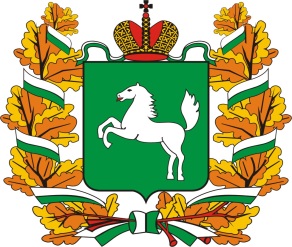 Приложение № 2 к распоряжению Департамента общего образования  Томской области от ________________ № _____________ Состав организационного комитета по подготовке и проведению регионального этапа Всероссийского конкурса «Учитель года России» в 2021 годуГрабцевич И.Б., начальник Департамента общего образования Томской области - председатель оргкомитета.Вторина Е.В., заместитель начальника Департамента общего образования Томской области - заместитель председателя.Бочарова Г.В., заведующий Центром организационно - методической работы Областного государственного бюджетного учреждения дополнительного профессионального образования «Томский областной институт повышения квалификации и переподготовки работников образования» - секретарь.Глушко Н.М., Председатель Томской территориальной организации Профсоюза работников народного образования и науки Российской Федерации.Замятина О.М., ректор Областного государственного бюджетного учреждения дополнительного профессионального образования «Томский областной институт повышения квалификации и переподготовки работников образования».Панова Е.В., проректор Областного государственного бюджетного учреждения дополнительного профессионального образования «Томский областной институт повышения квалификации и переподготовки работников образования».Садиева М.С., председатель комитета организационно-кадровой и правовой работы Департамента общего образования Томской области. Степанов Е.В., председатель комитета общего образования Департамента общего образования Томской области.Степанян Е.И., главный бухгалтер Областного государственного бюджетного учреждения дополнительного профессионального образования «Томский областной институт повышения квалификации и переподготовки работников образования».Критерии и показателиОценка1. Актуальность и результативность 1.1. понимает методические основания организации процесса обучения и воспитания в соответствии с направлениями государственной образовательной политики 1.2. учитывает в своей педагогической деятельности вызовы времени и социокультурные тенденции развития образования 1.3. анализирует и актуализирует конкретные запросы разных групп участников образовательных отношений при выборе методического инструментария 1.4. ориентирован на результативность и продуктивность при использовании разных методов преподавания 1.5. демонстрирует в презентации своего педагогического опыта эффективную методическую практику, направленную на поддержку мотивации и интереса обучающихся2. Научная корректность и методическая грамотность (в том числе в использовании электронных средств обучения) 2.1. опирается на корректные теоретические основы при демонстрации своего педагогического опыта 2.2. обосновывает актуальность, целесообразность и эффективность применяемых технологий/методов/приемов при представлении своего педагогического опыта 2.3. точно использует профессиональную терминологию и владеет современным понятийным аппаратом педагогики и психологии 2.4. демонстрирует понимание основ проектирования образовательного процесса и подходов к оцениванию его результатов 2.5. проявляет адекватное рефлексивное отношение к своей педагогической деятельности и профессиональному развитию 3. Информационная, коммуникативная и языковая культура 3.1. выбирает целесообразные методические подходы при работе с разными источниками информации (в том числе с электронными образовательными ресурсами) 3.2. демонстрирует умение методически обоснованно использовать разные стратегии взаимодействия с обучающимися 3.3. эффективно и обосновано использует вербальные и невербальные средства коммуникации 3.4. не допускает в речи ошибок (орфоэпических, лексических и т.д.) 3.5. точно и акцентированно отвечает на вопросы экспертов ИТОГ (сумма баллов)  Критерии и показателиОценка1. Корректность и глубина понимания предметного содержания1.1. ориентируется на цели, задачи и планируемые результаты при отборе учебного материала и проведении урока1.2. акцентирует внимание на смысловых и ценностных аспектах предметного содержания1.3. использует межпредметные и внутрикурсовые связи1.4. показывает практическую ценность предметного содержания1.5. демонстрирует глубокое понимание предметного содержания и профессиональный кругозор2. Методическая и психолого-педагогическая грамотность при проведении занятия и поддержка учебной мотивации2.1. четко организует работу на занятии с оптимальным объёмом учебной информации2.2. создает на занятии мотивирующую и доброжелательную образовательную среду2.3. учитывает возрастные и социокультурные особенности обучающихся2.4. демонстрирует преемственность своих методических принципов и теоретических разработок с практикой организации и проведения урока2.5. реализует здоровьесберегающие подходы, использует приемы снятия напряжения и смену видов учебной деятельности3. Творческий и адекватный подход к решению профессиональных задач на уроке3.1. стимулирует познавательный интерес, творческую и исследовательскую активность обучающихся3.2. создает на уроке целесообразные проблемные ситуации, ситуации выбора и принятия решений3.3. демонстрирует педагогическую гибкость, готовность к импровизации, способность вносить оптимальные коррективы в проведении урока3.4. целесообразно применяет педагогические технологии (в том числе ИКТ)3.5. адекватно использует свои авторские разработки и творчески перерабатывает существующие методические и дидактические материалы4. Коммуникативная и речевая культура4.1. учитывает в коммуникации возрастные и поведенческие особенности обучающихся, умеет выстраивать конструктивный диалог с ними4.2. целесообразно использует адекватную визуализацию и эффективные способы коммуникации на уроке, демонстрируя высокий уровень речевой культуры4.3. использует четкие, понятные учебные инструкции и разные способы обратной связи на уроке4.4. поддерживает разные способы взаимодействия обучающихся и учебной кооперации4.5. успешно преодолевает коммуникационные барьеры, использует вопросы на понимание, развивает умение формулировать вопросы и способствует развитию речевой культуры обучающихся5. Целеполагание и результативность5.1. использует эффективные педагогические подходы для достижения предметных, метапредметных и личностных образовательных результатов5.2. соотносит цели, задачи и планируемые результаты при организации учебной активности, поддерживает осознанное отношение обучающихся к познавательной деятельности5.3. поддерживает достижение индивидуального образовательного результата и личную учебную успешность обучающихся, обеспечивая достижение заявленного результата урока5.4. помогает обучающимся проявлять свою самостоятельность и индивидуальность5.5. целесообразно и точно использует разные способы оценивания образовательных результатов и способствует развитию рефлексивной культуры обучающихся6. Рефлексия проведенного урока (самоанализ)6.1. проводит грамотную и разностороннюю рефлексию по итогам проведенного урока6.2. дает четкие смысловые комментарии по проведенному уроку, показывая способность отделять значимое от второстепенного6.3. соотносит использованные на уроке методы и приёмы с поставленной целью, задачами и достигнутыми результатами6.4. обоснованно показывает взаимосвязь проведенного занятия с методическими принципами, представленными в методической мастерской, сочетание элементов структуры урока в соответствии с планом и его реализацией, аргументированно обосновывает свои действия6.5. отвечает на вопросы членов жюри точно, содержательно, грамотно и адекватно, демонстрирует понимание смысла своей педагогической деятельностиИТОГ (сумма баллов)  Критерии и показателиОценка1. Актуальность и методическая обоснованность представленного опыта1.1. обосновывает собственные педагогические идеи, опираясь на имеющийся эффективный опыт преподавания1.2. показывает актуальность представляемых технологий/методов/приемов для повышения качества образовательных результатов обучающихся по своему предмету1.3. демонстрирует знание современных достижений науки в преподаваемой предметной области, педагогике и психологии1.4. обосновывает целесообразность предлагаемых решений образовательных, педагогических задач и доказывает их практическую значимость1.5. обосновывает педагогическую целесообразность демонстрируемой технологии/методов/приемов во взаимосвязи с образовательными потребностями обучающихся2. Практическая значимость и применимость представленного опыта2.1. предлагает системные решения методических проблем для образовательной практики в своей предметной области и во взаимосвязи с другими предметами2.2. демонстрирует результативность и потенциальные эффекты представляемых технологий/ методов/ приемов для повышения качества образования2.3. успешно интегрирует образовательную и воспитательную составляющую в демонстрируемых технологиях / методах / приемах 2.4. ориентируется на разные группы участников образовательных отношений, учитывает их потребности и особенности 2.5. предлагает конкретные рекомендации и решения для использования демонстрируемых технологий/методов/приемов в образовательной практике других педагогов, в т.ч. в других предметных областях3. Продуктивность и результативность мастер-класса 3.1. ставит четкие образовательные задачи мастер-класса, эффективно решает их и достигает запланированных результатов 3.2. показывает собственные нестандартные педагогические находки в практике обучения и воспитания в своей предметной области3.3. демонстрирует универсальность и продуктивность предлагаемых в мастер-классе решений актуальных педагогических задач3.4. вызывает позитивные эмоциональные реакции, профессиональный интерес у участников мастер-класса и создает мотивирующую образовательную среду 3.5. в процессе мастер-класса и ответах на вопросы делает акцент на качественную результативность и образовательные эффекты демонстрируемых технологий/ методов/приемов в своей профессиональной деятельности 4. Информационная, речевая и рефлексивная культура 4.1. грамотно и оптимально использует разные источники информации и формы работы с различными образовательными ресурсами 4.2. демонстрирует глубокие знания в области демонстрируемых технологий/ методов/приемов, корректно и грамотно использует понятийный аппарат и научные термины 4.3. демонстрирует грамотность речи и языковую культуру 4.4. проявляет способность к адекватному анализу своей непосредственной деятельности во время мастер-класса и осмыслению полученного результата, видит точки роста в своем личностном и профессиональном развитии 4.5. точно, ясно, грамотно и аргументированно отвечает на вопросы жюри 5. Творческий подход и организация обратной связи с участниками мастер-класса5.1. демонстрирует высокий уровень профессиональной культуры презентации педагогического опыта с грамотным и целесообразным использованием средств визуализации 5.2. проявляет творческую индивидуальность и способность находить нестандартные пути решения педагогических задач в своей предметной области5.3. поддерживает интерес и вовлеченность аудитории, использует яркие образы и примеры, различные формы мотивации 5.4. проявляет готовность к импровизации и избегает шаблонов, демонстрирует ораторские качества и артистизм, устанавливает продуктивную обратную связь 5.5. показывает четкую организацию, целенаправленность и целостность мастер-класса, соответствие заявленной темы и содержанияИТОГ (сумма баллов)  Критерии и показателиОценка1. Актуальность и воспитательная ценность проведенного классного часа 1.1. поддерживает обсуждение темы с ценностных и мировоззренческих позиций, демонстрирует понимание содержания заявленной темы  1.2. демонстрирует актуальность рассматриваемых вопросов в современном обществе и расставляет воспитательные акценты с учетом интересов государственной политики, интересов общества, морально-этических и нравственных норм1.3. ориентируется на развитие ценностно-эмоциональной сферы личности обучающихся 1.4. реализует выбранное содержание во взаимосвязи с современным уровнем развития науки, техники, культуры, общества 1.5. обеспечивает реализацию содержания классного часа во взаимосвязи с интересами обучающихся и актуальным личным опытом 2. Методическая и психолого-педагогическая грамотность при проведении классного часа2.1. выбирает форму и использует адекватные методы/приемы/технологии организации классного часа с учетом воспитательных возможностей используемых видов деятельности обучающихся 2.2. показывает продуманность, целесообразность и последовательность действий в организации и проведении классного часа 2.3. демонстрирует понимание возрастных, психофизических особенностей и интересов обучающихся 2.4. мотивирует активность и интерес обучающихся к обсуждаемым вопросам 2.5. демонстрирует понимание и использование знаний из разных предметных областей 3. Творческий и адекватный подход к решению воспитательных задач 3.1. демонстрирует нестандартные педагогически целесообразные подходы к решению воспитательных задач 3.2. ориентируется на значимые общечеловеческие ценности, культурное наследие и традиции многонационального народа Российской Федерации 3.3. способствует рассмотрению проблемных ситуаций, позволяющих обучающимся делать осознанный выбор и принимать социально-ответственные решения 3.4. создает атмосферу доверия, творческой активности и конструктивности при обсуждении проблем 3.5. демонстрирует личный интерес и адекватные эмоциональные реакции в процессе общения с обучающимися 4. Результативность и эффективность решения воспитательных задач 4.1. делает акцент в воспитании личности на моральные и духовно-нравственные ценности, этические нормы, социально-ответственное поведение, глубоко раскрывая тему классного часа 4.2. эффективно организует совместную работу обучающихся, создаёт условия для выражения их личностной индивидуальной позиции 4.3. способствует формированию личностно значимого для обучающихся отношения к базовым общественным ценностям 4.4. поддерживает выражение обучающимися своих мировоззренческих взглядов и социально ответственной позиции 4.5. создает возможности для высказывания разных точек зрения и свободной личностной самореализации обучающихся 5. Коммуникативная и речевая культура, личностная ориентированность 5.1. демонстрирует точность и выразительность речи, образцы языковой грамотности, соблюдает языковые нормы русского языка 5.2. понимает возрастные особенности и интересы обучающихся, использует адекватную информацию и способы её подачи, способствует развитию речевой и коммуникативной культуры обучающихся5.3. грамотно выстраивает диалоговое взаимодействие с обучающимися и поддерживает содержательную «обратную связь», отвечает на вопросы членов жюри точно, содержательно, грамотно и адекватно 5.4. демонстрирует корректное и грамотное обращение с используемой информацией, терминами и понятиями 5.5. противодействует проявлениям деструктивного поведения обучающихся, применяя адекватные педагогические действия, демонстрирует эмпатию и психо-эмоциональную устойчивость ИТОГ (сумма баллов)  Критерии и показателиОценка1. Содержательность представленной информации1.1. присутствует содержательная информация о своей образовательной организации, муниципалитете, регионе1.2. отражает ценностные ориентиры собственной образовательной организации во взаимосвязи с актуальными направлениями развития системы образования муниципалитета, региона, РФ1.3. содержание видеоролика отражает содержание и результаты профессиональной деятельности1.4. демонстрирует видение зоны ближайшего профессионального развития и дальнейших перспектив1.5. демонстрирует корректную информацию, данные, профессиональную терминологию2. Уровень раскрытия личной педагогической позиции2.1. содержание видеоролика полностью раскрывает личную педагогическую позицию, приоритеты профессиональной деятельности 2.2. демонстрирует собственный профессиональный опыт в тесной взаимосвязи с педагогическим коллективом своей образовательной организации, обучающимися и их родителями, социумом.2.3. демонстрирует четкость и конкретность мысли при выражении своей профессиональной позиции2.4. убедительно аргументирует собственную профессиональную и мировоззренческой позицию, понимание смысла собственной педагогической деятельности (навыки самоанализа содержания собственной педагогической деятельности)2.5. соблюдает нормы культуры речи, владеет вербальными и невербальными средствами коммуникации, представленная информация соответствует этическим нормам3. Творческий подход к демонстрации педагогической индивидуальности и целесообразность3.1. визуальные контексты, видеоряд соответствуют смыслу и содержанию видеоролика, соответствуют направлению профессиональной деятельности педагога3.2. демонстрирует творческий подход, нестандартные решения в презентации собственной профессиональной деятельности3.3. использованные технические приёмы и цветовое оформление видеоролика гармоничны, адекватны и уместны3.4. демонстрирует целесообразную структуру, логику и последовательность подачи информации3.5. технические требования к видеоролику, установленные Положением Конкурса полностью соблюдены (продолжительность, качество звука, видео, форма представления и пр.)ИТОГ (сумма баллов)  Критерии и показателиОценка1. Аргументированность и убедительность1.1. демонстрирует оригинальность, неординарность суждений1.2. демонстрирует профессиональный кругозор и общую эрудицию1.3. демонстрирует умение удерживать внимание аудитории1.4. демонстрирует способности эмоционального и четкого, логично структурированного выступления по заданной теме1.5. отвечает на вопросы жюри четко, аргументированно и содержательно2. Речевая культура2.1. соблюдает нормы культуры речи, владеет вербальными и невербальными средствами коммуникации, ораторскими приемами2.2. целесообразно включает в выступление цитаты и примеры из собственной педагогической практики2.3. корректно использует профессиональную терминологию 2.4. интонация, темп и ритм уместно разнообразны, владеет ораторскими приемами2.5. выступление соответствует установленному регламенту 3. Демонстрация профессиональной позиции в контексте основных тенденций развития системы образования3.1. демонстрирует понимание актуальных проблем и современных тенденций развития образования, приоритетов региональной и государственной образовательной политики3.2. демонстрирует понимание запросов участников образовательного процесса своей образовательной организации в контексте современной образовательной политики3.3. четко и конкретно излагает собственную позицию, демонстрирует понимание сути излагаемой информации3.4. выражает эмоционально-оценочное отношение к теме выступления и грамотно обосновывает его 3.5. предлагает собственные (нестандартные) обоснованные способы решения профессиональных задач, стоящих перед педагогической общественностьюИТОГ (сумма баллов)  Критерии и показателиОценка1. Ценностные основания и аргументированность профессионально-личностной позиции 1.1. демонстрирует знание основных тенденций и стратегических направлений развития современного образования, приоритетов государственной и региональной образовательной политики 1.2. демонстрирует активность и личный интерес при обсуждении вопросов аудитории1.3. демонстрирует взаимосвязь своей профессиональной деятельности с запросами семьи и общества в целом 1.4. в ответах на вопросы опирается на собственный профессиональный опыт и педагогическую целесообразность 1.5. убедительно аргументирует собственную позицию по обсуждаемым вопросам 2. Масштабность видения проблем и нестандартность предлагаемых решений 2.1. демонстрирует понимание значения и роли каждого педагога в трансформации и повышении качественного уровня современного образования в РФ2.2. демонстрирует способность масштабного осмысления и анализа проблем образования на различных уровнях (образовательной организации, муниципалитета, субъекта РФ и страны в целом) 2.3. демонстрирует творческий подход и предлагает конструктивные, обоснованные решения обсуждаемых проблем 2.4. высказывает оригинальные идеи и учитывает возможные риски их воплощения 2.5. демонстрирует профессиональный педагогический кругозор и общую эрудицию 3. Коммуникативная культура, грамотность речи, конструктивность позиции 3.1. актуализирует главное при выражении своей профессиональной позиции  3.2. проявляет лидерские качества, умение слышать другие точки зрения и способность к импровизации 3.3. демонстрирует способность поддерживать конструктивный диалог, соблюдать нормы профессиональной этики и уважительное отношение к коллегам и аудитории 3.4. соблюдает нормы культуры речи, профессионально владеет вербальными и невербальными средствами коммуникации, ораторскими приемами  3.5. выступает четко и конкретно, излагает позицию ясно и кратко, показывает точное видение сути обсуждаемых вопросов ИТОГ (сумма баллов)  